В целях подготовки документации по планировке территории города Новосибирска, в соответствии с Градостроительным кодексом Российской Федерации, Федеральным законом от 06.10.2003 № 131-ФЗ «Об общих принципах организации местного самоуправления в Российской Федерации», решением Совета депутатов города Новосибирска от 24.05.2017 № 411 «О Порядке подготовки документации по планировке территории и признании утратившими силу отдельных решений Совета депутатов города Новосибирска», постановлениями мэрии города Новосибирска от 25.09.2014 № 8472 «Об утверждении проекта планировки центральной части Ленинского района», от 28.11.2017 № 5309 «О подготовке проекта межевания территории квартала Р-2 в границах проекта планировки центральной части Ленинского района», руководствуясь Уставом города Новосибирска, 
ПОСТАНОВЛЯЮ:1. Утвердить проект межевания территории квартала Р-2 в границах проекта планировки центральной части Ленинского района (приложение).2. Признать утратившим силу постановление мэрии города Новосибирска от 05.12.2014 № 10740 «Об утверждении проекта межевания территории квартала Р-2 в границах проекта планировки центральной части Ленинского района».3. Департаменту строительства и архитектуры мэрии города Новосибирска разместить постановление на официальном сайте города Новосибирска в информационно-телекоммуникационной сети «Интернет».4. Департаменту информационной политики мэрии города Новосибирска в течение семи дней со дня издания постановления обеспечить опубликование постановления.5. Контроль за исполнением постановления возложить на заместителя мэра города Новосибирска – начальника департамента строительства и архитектуры мэрии города Новосибирска.Демченко2275058ГУАиГПриложениек постановлению мэрии города Новосибирскаот 04.04.2018 № 1206ПРОЕКТмежевания территории квартала квартала Р-2 в границах проекта планировки центральной части Ленинского района1. Текстовая часть проекта межевания территории (приложение 1).2. Чертеж межевания территории (приложение 2).____________Приложение 1к проекту межевания территории квартала квартала Р-2 в границах проекта планировки центральной части Ленинского районаТЕКСТОВАЯ ЧАСТЬпроекта межевания территории____________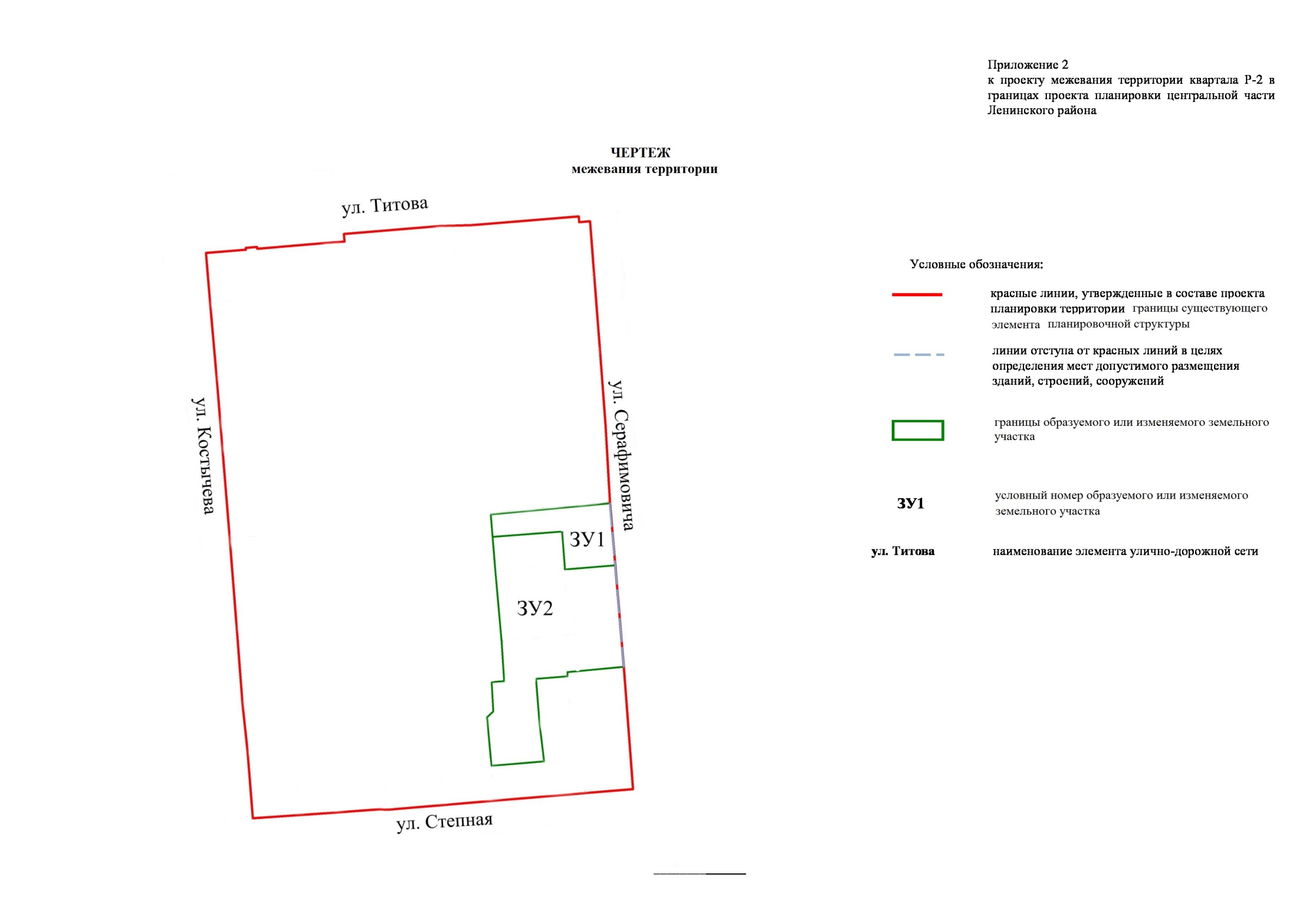 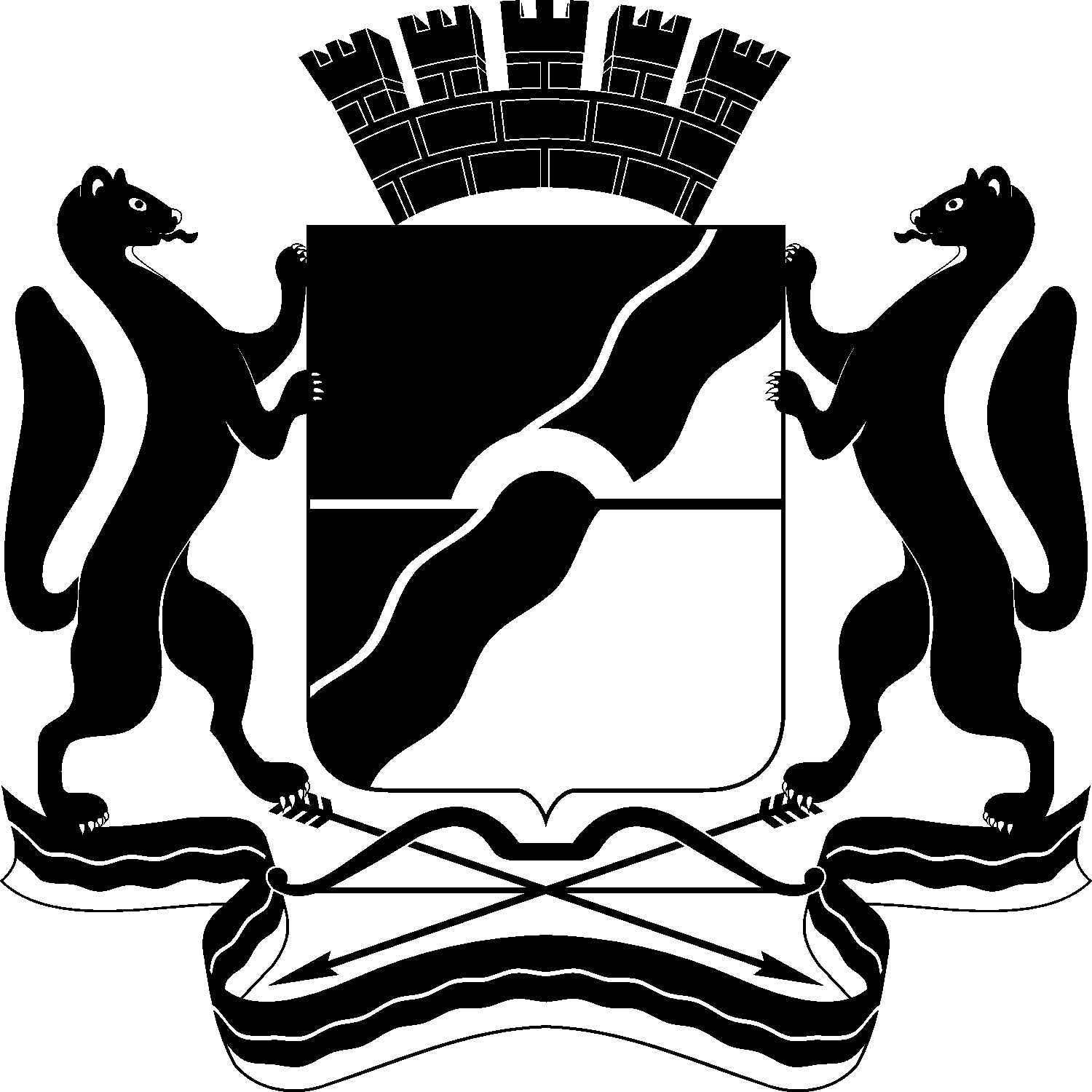 МЭРИЯ ГОРОДА НОВОСИБИРСКАПОСТАНОВЛЕНИЕОт  	  04.04.2018		№      1206    	О проекте межевания территории квартала Р-2 в границах проекта планировки центральной части Ленинского районаИсполняющий обязанности мэра города НовосибирскаГ. П. ЗахаровУсловный номер образуемого земельного участка на чертеже межевания территорииУчетныйномер кадастрового кварталаВид разрешенногоиспользования образуемого земельного участка в соответствии с проектом планировкитерриторииПлощадьобразуемого земельного участка, гаАдрес земельного участкаВозможный способ образования земельного участка123456ЗУ 154:35:064105Многоэтажная жилая застройка (высотная застройка)0,2048Российская Федерация, Новосибирская область, город Новосибирск, 
ул. Серафимовича, 10Перераспределение земельных участков с кадастровыми номерами 54:35:064105:36 и 54:35:064105:54ЗУ 254:35:064105Многоэтажная жилая застройка (высотная застройка)0,8398Российская Федерация, Новосибирская область, город Новосибирск, ул. Серафимовича, 12Перераспределение земельных участков с кадастровыми номерами 54:35:064105:36; 54:35:064105:54; 54:35:064105:47; 54:35:064105:48; 54:35:064105:9 и земель, государственная собственность на которые не разграничена